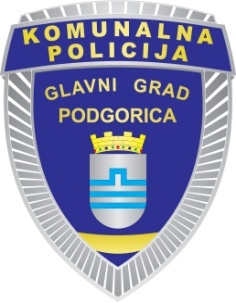 Crna GoraGlavni grad – PodgoricaKomunalna policijatel/fax: 237 - 861ul. Vasa Raičkovića bbe-mail: pgkompolicija@t-com.meBroj: 16-D1-032/19-1807Podgorica, 12. mart  2019. godineKomunalna policija Glavnog grada – Podgorice, postupajući po zahtjevu Srđe Mihailovića, iz Podgorice, od 11. marta 2019. godine, saglasno odredbamačlanu 31 i 32  Zakona o slobodnom pristupu informacijama ("Službeni list Crne Gore", br. 44/12, 030/17) i člana 4  Uredbe o naknadi troškova u postupku za pristup informacijama ("Službeni list Crne Gore", broj: 66/16), d o n o s i,                       R  J  E  Š  E NJ EUSVAJA SE zahtjev  Srđe Mihailovića iz Podgorice, i dozvoljava se pristup informaciji koja se odnosi na dostavljanje dokumentacije vezano za postupanje Komunalne policij Glavnog grada-Podgorica, po prijavi imenovanog protiv Srđe Mihailovića, u roku od pet dana od dana dostavljanja rješenja.Pristup informaciji iz tačke 1 ovog rješenja ostvariće se u službenim prostorijama Komunalne policije Glavnog grada-Podgorica, u Ul. Vasa Raičkovića bb, u Podgorici, svakog radnog dana u terminu od 11,00 časova do 14,00 časova, u roku od pet dana od dana dostavljanja ovog rješenja.Žalba ne odlaže izvršenje rješenja.O b r a z l o ž e nj eSrđe Mihailovića iz Podgorice, obratio se Komunalnoj policiji Glavnog grada-Podgorica, zahtjevom broj: 16-D1-032/19-1807 od 11. marta 2019. Godine za pristup informaciji koja se odnosi na dostavljanje dokumentaciju vezano za postupanje Komunalne policij Glavnog grada-Podgorica po prijavi imenovanog protiv Srđe Mihailovića.Kako Komunalna policija Glavnog grada-Podgorica, raspolaže traženom informacijom, to je na osnovu izloženog, odlučeno je kao u dispozitivu rješenja.Žalba protiv ovog rješenja ne odlaže njegovo izvršenje.UPUTSTVO O PRAVNOM SREDSTVU: Protiv ovog rješenja može se izjaviti žalba Agenciji za zaštitu podataka o ličnosti i pristup informacijama u roku od 15 dana od prijema rješenja, preko ovog organa ili neposredno. Žalba se podnosi u 2 primjerka, sa dokazom o uplati 5,00 € administrativne takse na žiro račun Budžeta Crne Gore. Ovlašćeno lice,Svetlana Turukalo, dipl.pravnica____________________________________DOSTAVLJENO:					                          V.D.  N A Č E L N I K A,imenovanom 				                                  Miloš Novović, dipl.pravnika.a.                                                                                                   ______________________________                predmet